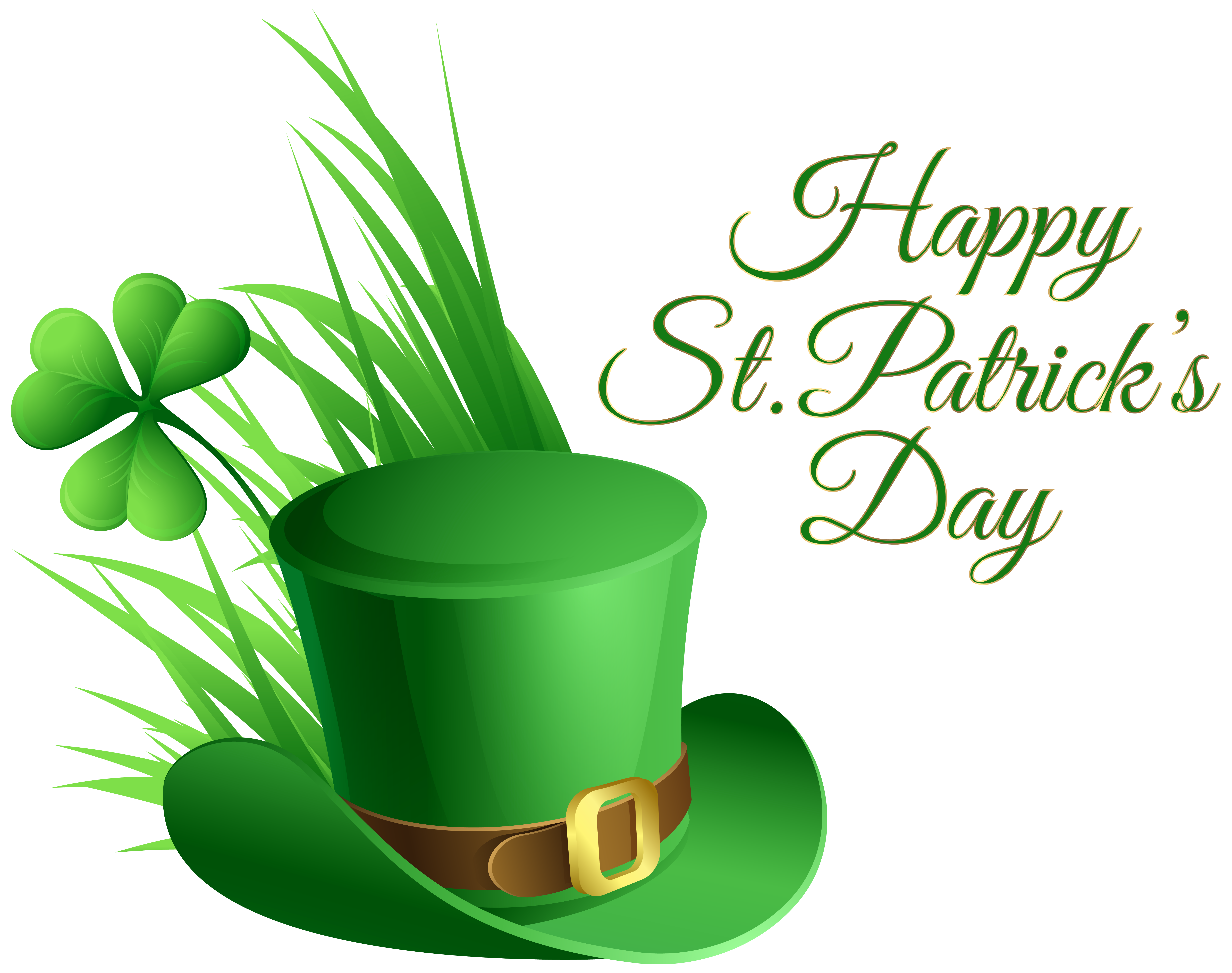 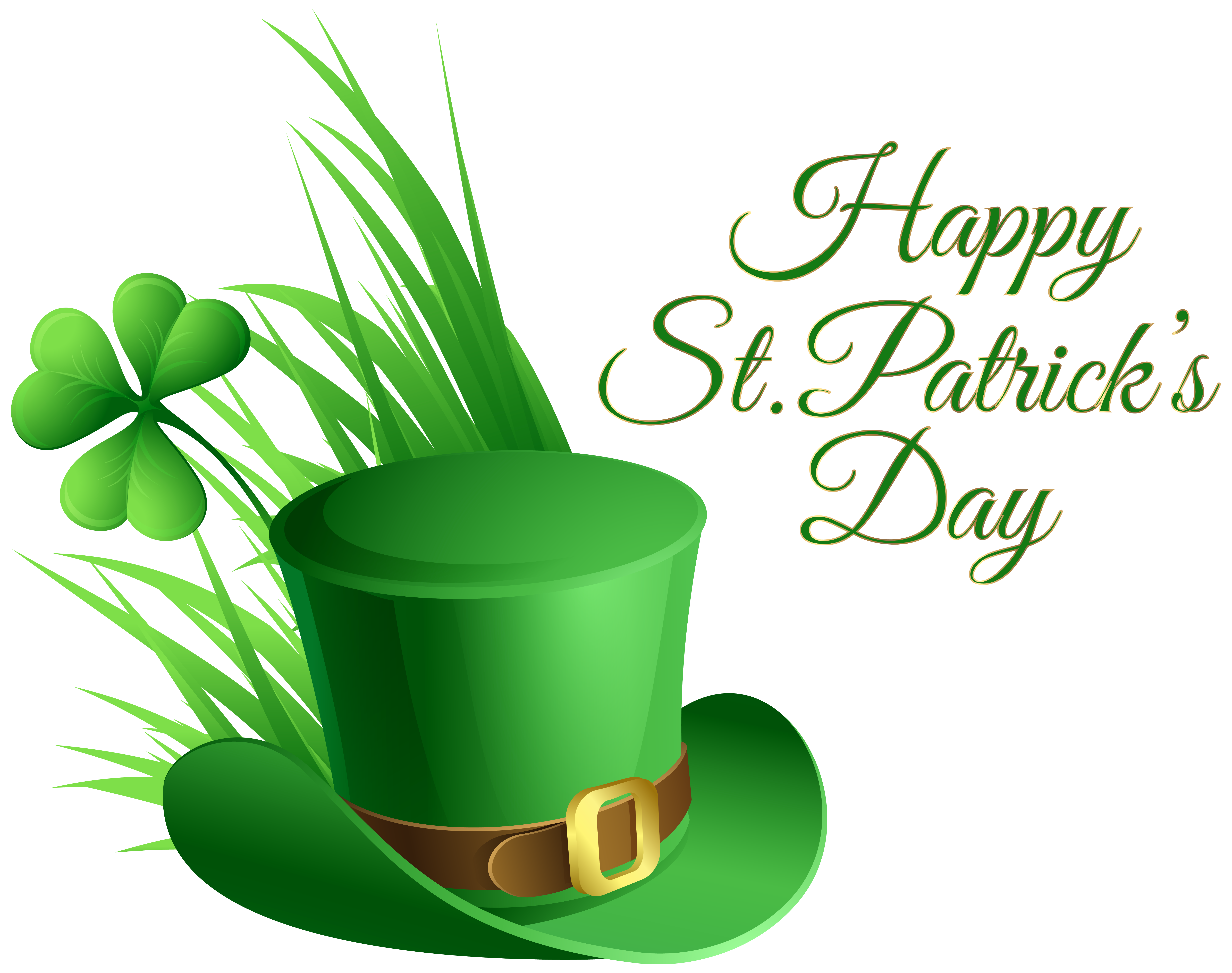 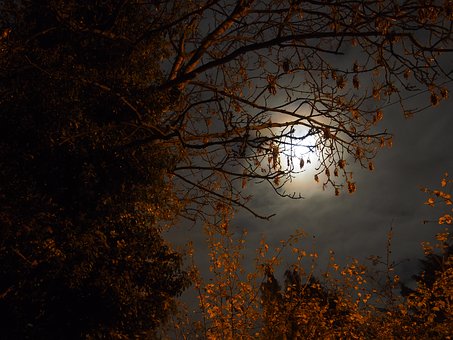 Mass Intentions for coming week:   Sat. 7pm: Bridget, Bernard & Mary Fallon (A); Sun: 9am: Patrick Hynes (A);  10.30 am: Lauri Ardiff (RIP); 12 noon: Deceased members of Woodview.  Remember Kay McKee (m.m.); John Lane, Danny Gallagher and David Rankin whose anniversaries occur.  Maureen Smith and Stuart McCarthy whose funerals took place this week.   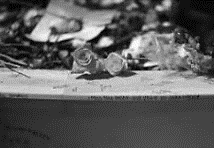 Mon. 10am: Krystian Warda (A); Get Well Intention; Tues. 10am: David O’Brien Intentions; Sympathy Intention; Wed. 10am: Leonard Brennan (A); Lena Carty (RIP); Michael Coulter (RIP);  Thurs. 10am: Bob Lynch (RIP); Gerard Connolly (RIP); Fri. 10am: Patrick Quinn (RIP); Michael Connolly (RIP); Sat. 10am:  John Gaughan (RIP); Sheila Mulkerrins (RIP).Baptisms:   Welcome into the Christian Community this weekend –   Joseph Conway, Adam Moore, Darragh Collins, Max Daniel, Kayden Hand, Daniel Keyes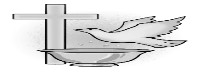 Readings – Sun. 10th Nov:   The First Reading  -  Here is the most graphic description of martyrdom in the entire Bible.  The sheer physical courage of the young martyrs is striking, but even more striking is their determination to remain faithful to God, whatever the cost.   The Second Reading:   In last week’s reading from this letter, Paul encouraged the community by letting them know he was praying for them.  Now, it is he who asks for their prayers.  To pray for each other is our gift and our calling.  The  Gospel:   Jesus is not a debater intent on victory at all costs.  He doesn’t simply trounce his opponents with superior knowledge:  he opens the Scriptures to them, so that they might grow in wisdom and understanding.Bethany Bereavement Support Group:  Meet on the third Wednesday of each month from 8-9pm in St. Patrick’s Pastoral Centre.  This is a free confidential service and is available to everyone.  To contact telephone 089 250 7213. Collections:  Sat. & Sun 2nd & 3rd Nov: First Collection - €1360;  This money goes to pay the salaries of the Priests of the Diocese.   2nd Collection (SHARE):  €: 1275   For Diocesan Projects. ENVELOPES: €; 1027  Standing Orders €576: For Parish Maintenance & Development. Thank you for your weekly contributions.  We would be grateful if weekly envelopes could be placed in the boxes at the back of the Church rather than the collection bags.   St. Patrick’s Parish Ministry Day St. Patrick’s Parish, Esker invites you to their parish ministry dayTopic: “Ministry and Me:  A Fresh Look at What We Do”We take a fresh look at the inspiration and meaning of all we do in parish ministry.  Date: 16th November 2019 Time:  10:30am Venue:  Lucan Spa Hotel Facilitator: Donal Harrington (Author of ‘Tomorrow’s Parish’)Please let Anne in the office know if you are attending  (01) 6281018St. Patrick’s Coffee Morning:  All are welcome to come in for a chat and enjoy our hospitality every Wednesday in the Pastoral Centre after the 10am Mass.